กิจกรรมส่งเสริมสุขภาพ ออกหน่วยพื้นที่ตรวจสุขภาพคนพิการ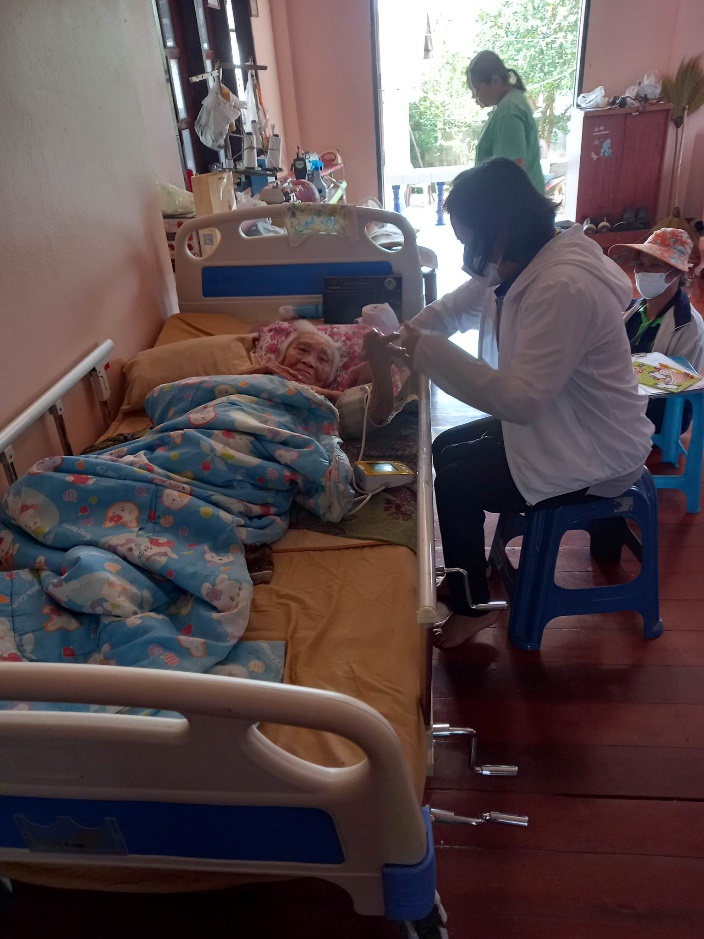 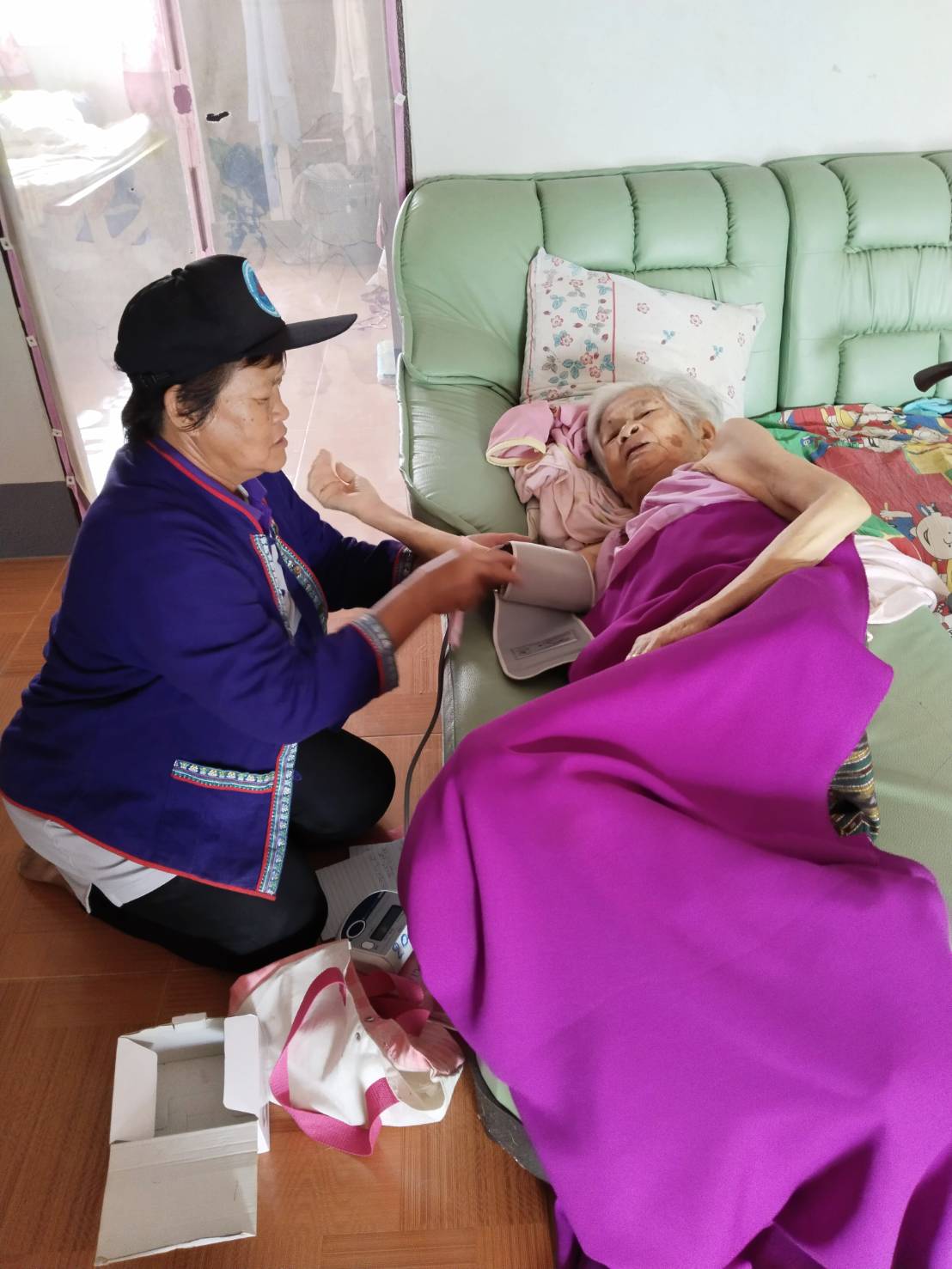 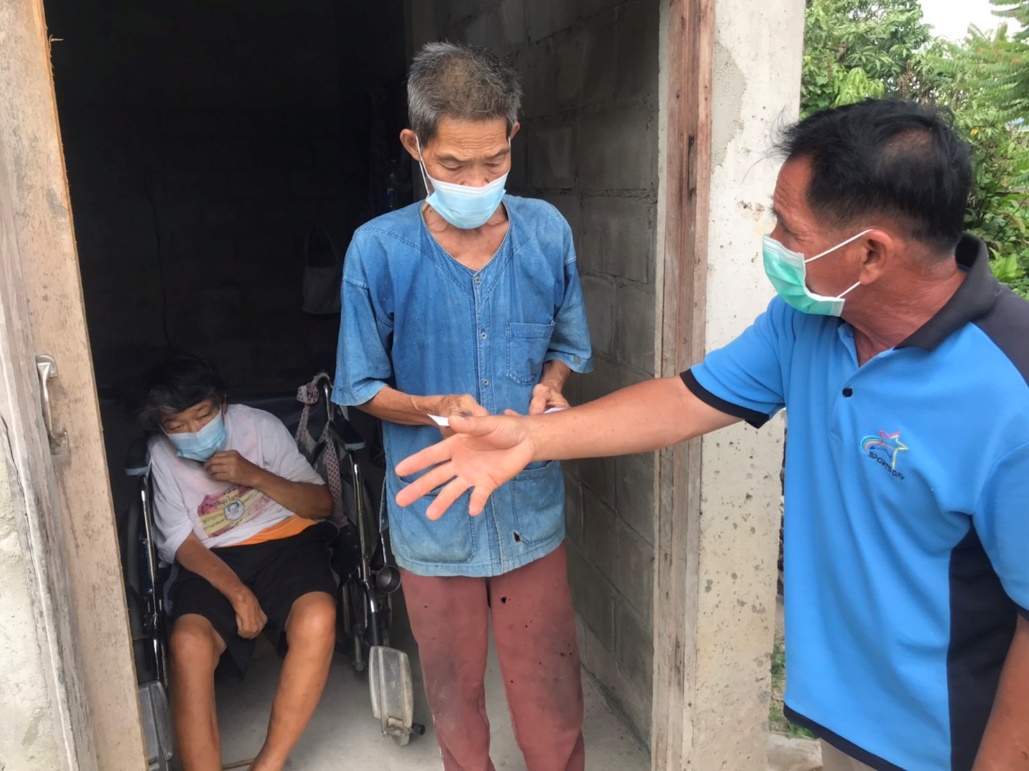 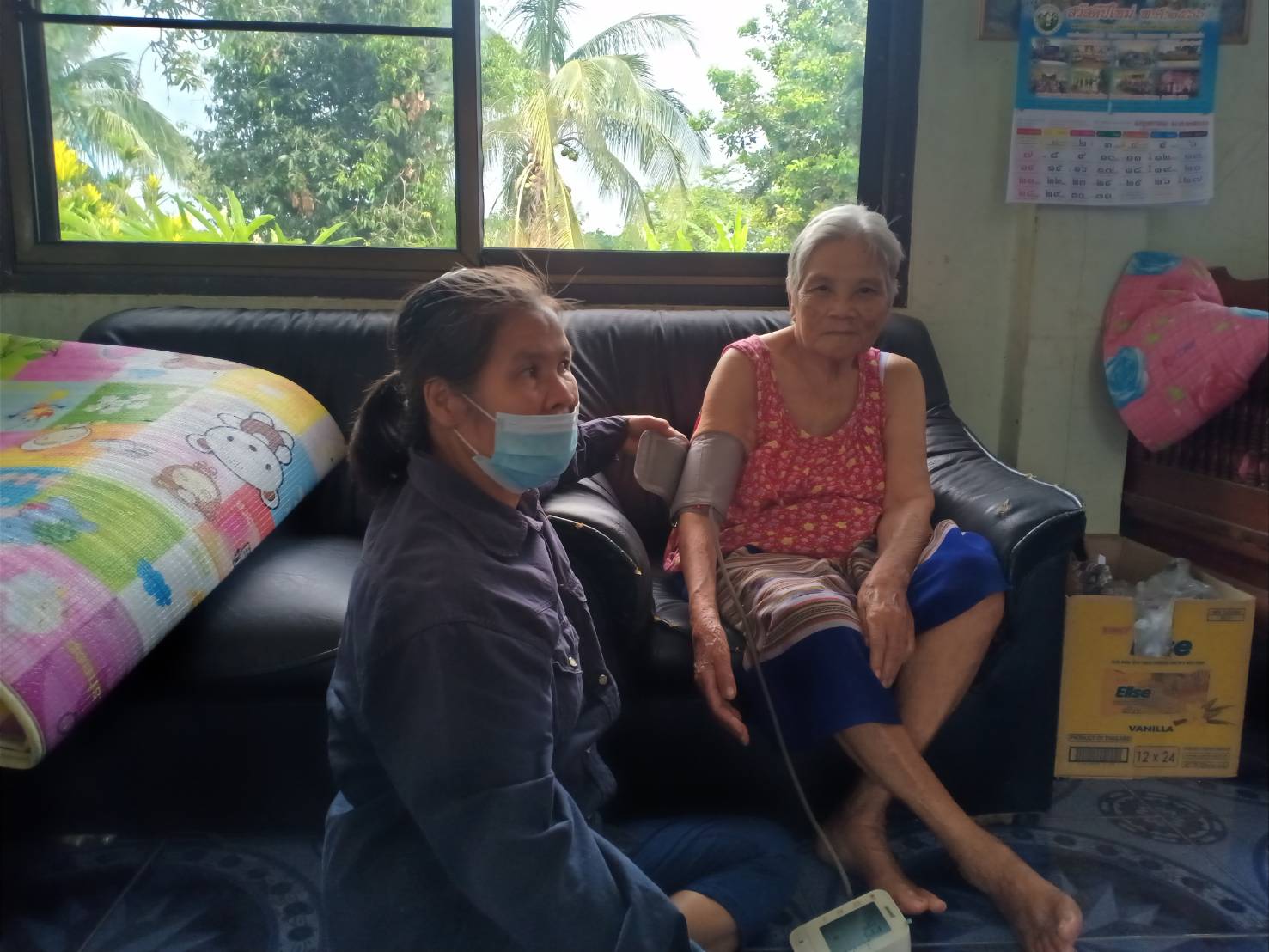 